ALBANY ADULT RIDING CLUBFebruary 2022NewsletterWelcome to 2022The committee has a big year planned for the club with instructors travelling down to beautiful Albany to do lessons and clinics. Our instructors will be providing lessons on everything from groundwork, working equitation, flatwork, and jumping. We also have heaps of fun stuff planned such as polocrosse, soccer games, team activities, obstacles, poker run, and so much more. A dressage training day is in the planning stage as well as some themed rallies.Please remember you need to fill in a membership form prior to mounting your horse at the first rally. If you haven’t made up your mind to join or not this year, trust me with everything planned, this is the year to join. It is going to be a great year for the club and its members.Our goal is to provide a safe and encouraging environment for you to enjoy horse. If you are not confident to ride your horse at the rally, just bring him/her down and lead them around. You can do everything at your confidence level and we are there to support you on your journey. We have members that are willing to lead other members around if needed until they feel safe. Our club is all about support and encouragement without judgment.February Rally – Sunday 27th FebruaryINSTRUCTOR – Renae Tucci    		COST - $50 per lessonOur instructor for this rally is Renae Tucci. Renae has recently moved from Perth to Denmark. She has been riding for 24 years and during that time has run a riding school, horse training centre and worked in Agricultural colleges. She has a Certificate III in sports equestrian, EA introductory certificate, RDA level O and has studied also with Monty Roberts. She enjoys dressage training, helping create empathetic horse people and working with greener horses and riders.You will need to book in quick to obtain a lesson as these will go fast. Lessons will commence at 9am.FREE ACTIVITIES – Obstacles/fun activities, soccer training, themed practice session (seat)We have lots of obstacles and fun stuff for you to have a go at, either mounted or unmounted. We will set up some of our horse play items as well as play on the new obstacle course at AEC. It will be a fun time to just chill out and play with your two legged and four legged friends. 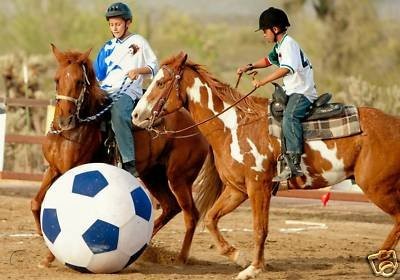 Our first horse soccer training/practice will be at this rally. Great chance to have a go, as we plan to have a game or two of this at each rally.One of our new activities for the rallies is a themed practice session, where members watch a video on a riding skill and then go out and practice the skill with other members, while it is fresh in your mind. This month’s theme will be on ‘seat’, as you all know we need our seat to be strong and secure so we can stay in the saddle. This will commence at 9:30 in the club rooms for cuppa and to watch the video, hopefully you will all be in the saddle by 10am.LUNCH – Provided for this rallyWe will be providing lunch for the day so it is essential to RSVP so we know how many to cater for.March Rally – Sunday 27th MarchINSTRUCTOR – Shaun Dillon    		COST - TBAShaun Dillon is coming down to provide lessons for both the Saturday 26th and Sunday 27th March. Individual lessons will be available on both days as well as group lessons on Sunday morning (for rally). Shaun is an incredible horseman and rider and we are extremely lucky to have him give us lessons. Shaun will provide flatwork, polework and jumping lessons. Great opportunity to purchase private lessons with this instructor on both days or just have a taste by booking into a group lesson for the rally. It is worth listening to his podcast to learn a bit more about this instructor and his journey to give you motivation. https://www.theequestrianexperiencepodcast.com/blogs/news/conquering-life-horses-are-both-therapy-and-motivation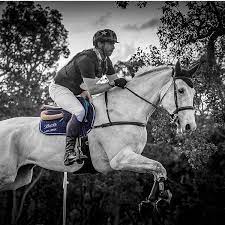 You will need to book your lesson or lessons with Shaun well in advance as the private lessons will be opened up to the great horse community to ensure we recoup our costs.FREE ACTIVITIES – Polocrosse training, soccer game, themed practice session (tba)Our polocrosse training is not quite free but close at just $10 per person, due to have a polocrosse player coming to our rally to give the lesson. This gives you a chance to have a play and if you like you and enjoy having small games at rallies with teams.Our soccer game is free and will be great to have a go at as well as watch.We will be having a themed practice session, where we watch a video and then have a go at riding the skills we have just learned. Theme for this to be advised.We will also be providing some other free activities which will be advised, but remember you are always welcome to just come and play on the obstacle equipment at AEC on rally days.Future Rallies30th April – Instructor – Zoe Harrison, Free Activity – Hopping Easter Fun29th May – Instructor – Anne Battley, Free Activity – Dressage Training Day25th June – TBA30th July – Instructor – Amanda Pritchard, Free Activity – Christmas in July28th August – TBA25th September – TBA30th October – Sue Buckley (Working Equitation), Free Activity – Halloween Theme Fun27th November – Instructor – Shaun Dillon – Free Activity - TBA18th December – Free Activity - Christmas Fun including Poker runEvery rally we also hope to run Soccer/Polocrosse and themed practice sessions as well as a variety of free activities and lessons.UniformOur uniform colours are black and purple. We have a range of polo shirts, long sleeve shirts, vests and jackets available. All of these can also have your name embroidered on for an extra $5.50. I have attached information on the jackets available. We also have available some old uniform available including some SunSmart L/S shirts. Feedback/Goal Setting I will be sending out some forms for you to fill out in relation to what you want from our club this year. This can be goals you wish to achieve this year or just things you would like to try. We want our members to enjoy rallies so we need your feedback to enable us to arrange what you want and/or need.HousekeepingPlease ensure that your yards are clean and closed prior to leaving the rally. Camping is available at the AEC grounds but must be booked and paid for prior via the Albany Equestrian Centre.Please be ready to commence your lesson before the commencement time to ensure instructors are not left waiting.COVID SafetyPlease if you are inside the clubrooms wear a mask and remember to check in using the Q Code up at the clubrooms at each rally. If you are unwell or have been in close contact with somebody with COVID please do not attend. We know this is a trying time for everybody but we want all our members to stay safe.Lesson BookingProcess for booking a lesson – Email AARC – advise of instructor/coach required and if requesting lunch (on days lunch provided, as well as any dietary requirements).  If you have a preference for start time (9, 10 or 11am) please let us know and we will try to accommodate you if possible. Please note this may not be always possible due to class make-up as we try to fit riders in correct classes. Please note that you may not get a response until closer to the rally.Pay amount into our bank account (BSB 086519 Account 414429819) leave your name as reference.Wait for AARC to forward you rally lesson schedule on the Friday or Saturday prior to rally.If for some reasons you are unable to attend your lesson please contact AARC. Please note we have a no refund policy.CheersFee Holden